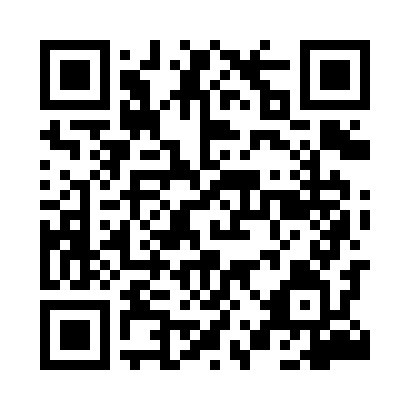 Prayer times for Krzynki, PolandWed 1 May 2024 - Fri 31 May 2024High Latitude Method: Angle Based RulePrayer Calculation Method: Muslim World LeagueAsar Calculation Method: HanafiPrayer times provided by https://www.salahtimes.comDateDayFajrSunriseDhuhrAsrMaghribIsha1Wed2:445:2512:566:048:2710:572Thu2:435:2312:556:068:2911:003Fri2:425:2112:556:078:3111:014Sat2:415:1912:556:088:3311:025Sun2:405:1712:556:098:3411:026Mon2:395:1512:556:108:3611:037Tue2:395:1312:556:118:3811:048Wed2:385:1212:556:128:3911:049Thu2:375:1012:556:138:4111:0510Fri2:365:0812:556:148:4311:0611Sat2:365:0612:556:158:4411:0712Sun2:355:0512:556:168:4611:0713Mon2:345:0312:556:178:4811:0814Tue2:345:0112:556:188:4911:0915Wed2:335:0012:556:198:5111:0916Thu2:324:5812:556:208:5311:1017Fri2:324:5712:556:208:5411:1118Sat2:314:5512:556:218:5611:1119Sun2:314:5412:556:228:5711:1220Mon2:304:5212:556:238:5911:1321Tue2:304:5112:556:249:0011:1422Wed2:294:5012:556:259:0211:1423Thu2:294:4812:556:269:0311:1524Fri2:284:4712:556:269:0411:1625Sat2:284:4612:566:279:0611:1626Sun2:274:4512:566:289:0711:1727Mon2:274:4412:566:299:0911:1728Tue2:274:4312:566:309:1011:1829Wed2:264:4112:566:309:1111:1930Thu2:264:4112:566:319:1211:1931Fri2:264:4012:566:329:1411:20